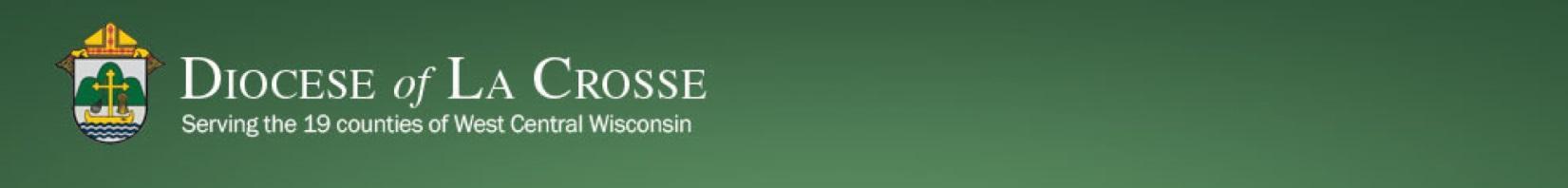 Chancery Bulletin - Vol. 8, No. 5.1 | May 2, 2023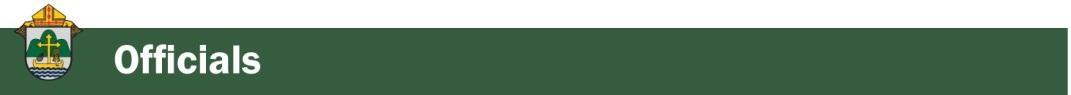 No items this week.<<Top >>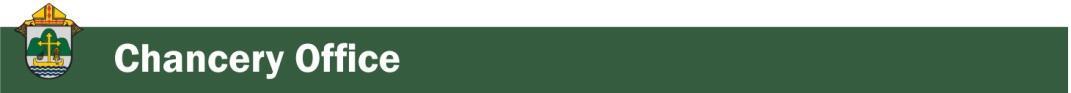 Chancellor Very Rev. William Dhein – 608.791.2655 | wdhein@diolc.orgThe annual Catholic United Financial golf outing will be held this year onJuly 31, 2023.  This year’s outing will be held for the clergy of the Diocese of La Crosse                   and the Diocese of Winona-Rochester at Drugan’s Castle Mound. Watch for more details.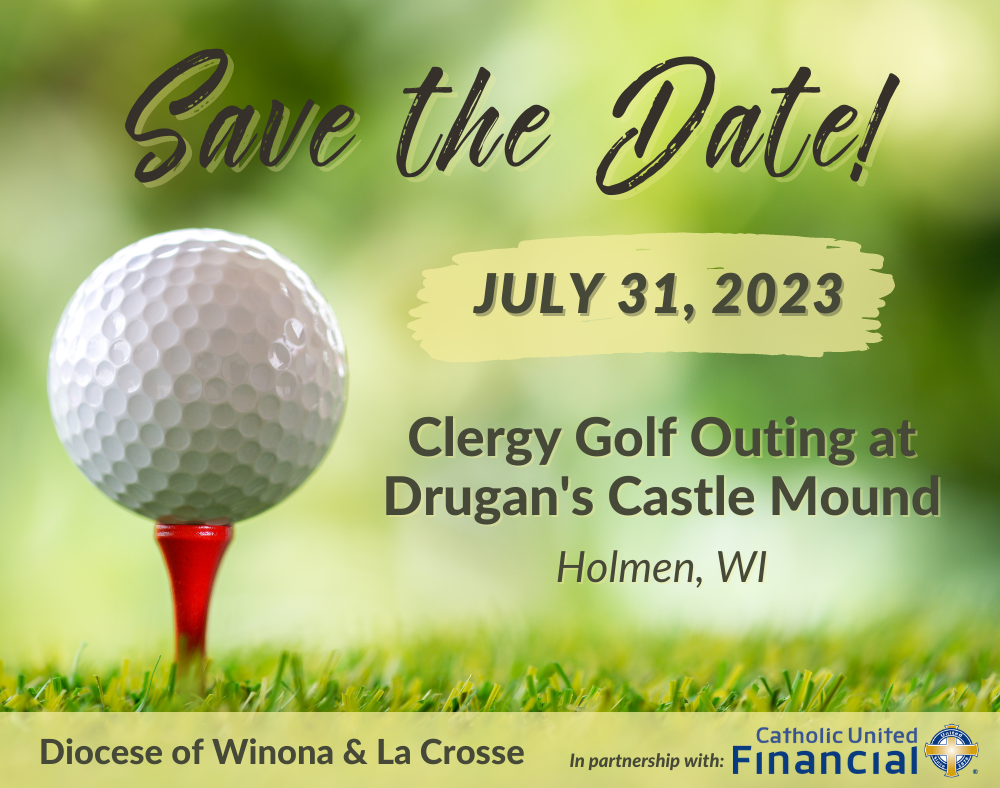 <<Top >>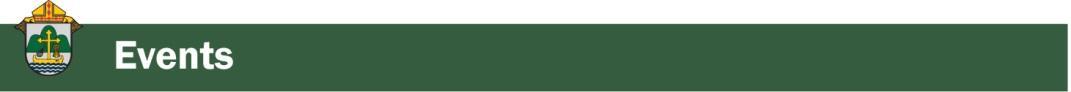 As of May 2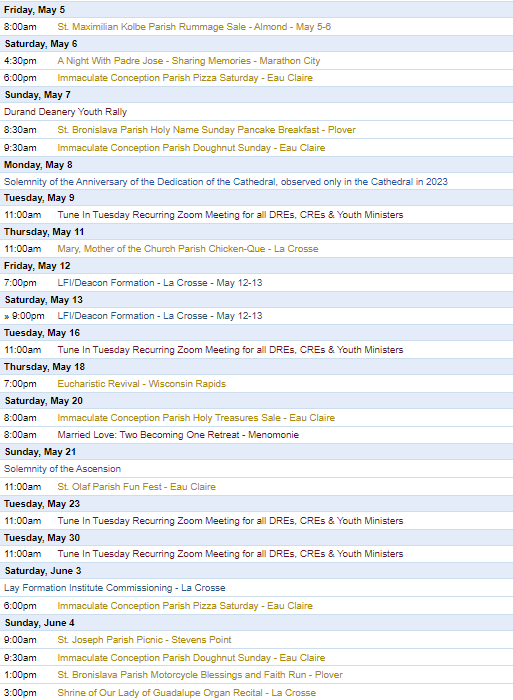 To get your parish events listed on the diocesan calendar, diolc.org/calendar, and in Catholic Life magazine, please send an email to datebook@diolc.org. Make sure you include the following details: date, beginning/ending times, event location, description, menu and cost, etc. If you have any questions, please call Pam Willer at 608.788.1524 for more information.<<Top >>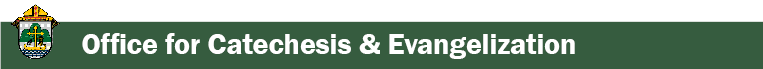 Director: Ann Lankford – 608.791.2658 | alankford@diolc.orgEucharistic Revival Communication Updates
For your parish bulletin:  May 21 – The Ascension of Our Lord into Heaven
A Minute with Jesus 
31)  Receiving the Eucharist – Our Closest Union with Jesus on Earth
The Mass is a re-presentation of the Holy Sacrifice that Jesus made of Himself on the cross for our salvation.  Because God is outside time and space, at Mass the same sacrifice that Jesus offered for our sins is made present.  When we receive Holy Communion at Mass, we are receiving Jesus Himself, which is our closest union with Him on earth. Taking His Body and Blood into our own bodies, we are united with Him in a deep and intimate bond.  Jesus feeds our souls, strengthening us to be faithful by loving and serving Him through serving others, most especially those in need.  
Let’s pray this right now and every day this week:  Jesus please strengthen me to be committed to coming to Mass early so that I can spend some time quietly preparing to be united with You in Holy Communion.
This week read the words of Jesus about remaining in Him and He in us in John 6:54-58.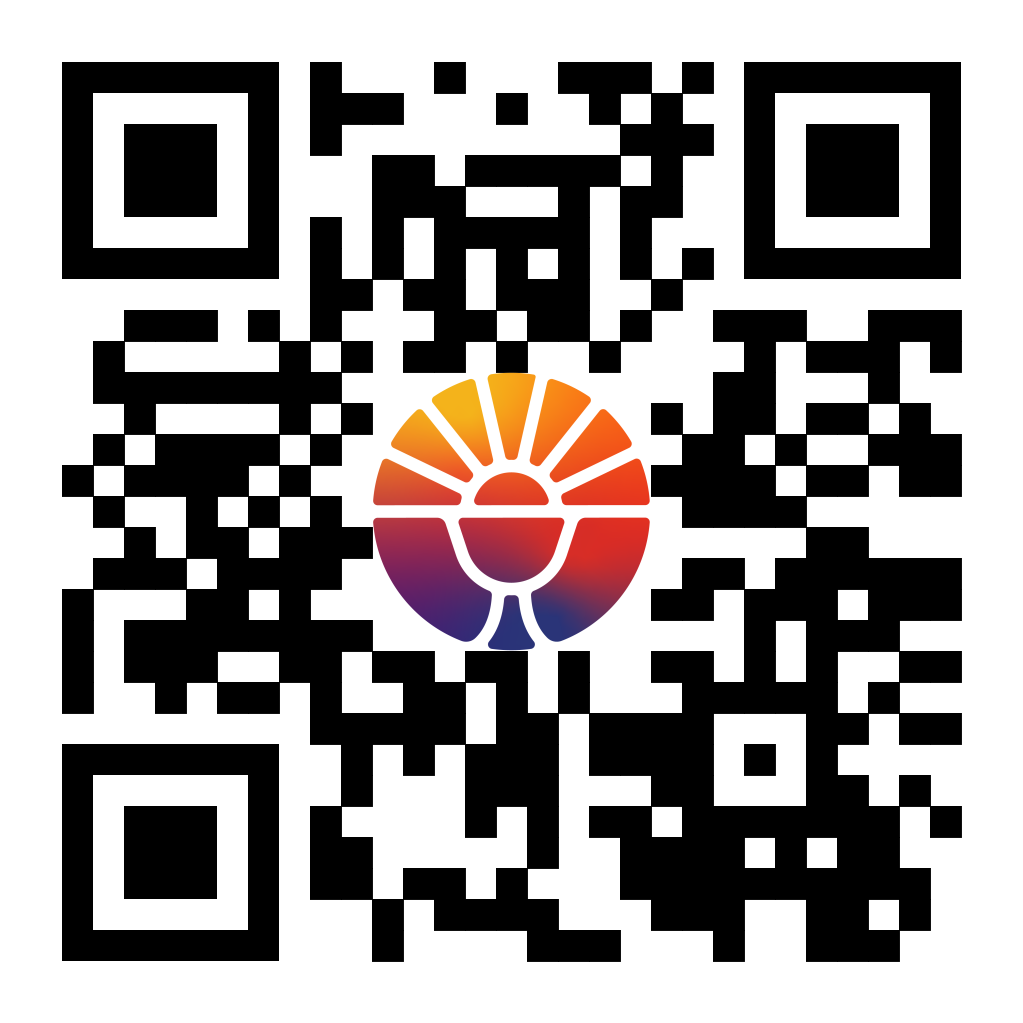 For a list of all weekly proclamations (with more to be added regularly), click here: diolc.org/eucharist/learn or use your smartphone’s camera to scan this QR code. Scroll to A Minute with Jesus.Catechetical Leader InformationWhat are Parents Searching For? Join Dr. Bill Keimig to Examine this Important Question in order to stir Parents to want to Come to Mass.Webinar on May 2nd or May 5th will include:What do actively-parenting adults need to become more open?  What are strategies to better engage families in parish and school life where they already are somewhat involved?  What are key areas of engaging families that most parishes and schools overlook, that if developed, will produce strong results? You won’t want to miss Dr. Bill Keimig, an internationally-known presenter, as he discusses this critically important topic in an interactive webinar on Tuesday, May 2nd from 6-7:30 p.m. or Friday, May 5th from 1-2:30 p.m. Email Ann Lankford at alankford@diolc.org to register for this free webinar.  For a handout to share with catechists, Catholic school teachers, priests and any interested adult, click here:   diolc.org/catechesis/catechetical-leaders-infoEucharistic Revival for Parish / School Formation
A Minute with Jesus:   May 7 – Fifth Week of Easter
29) Confession – a preparation for receiving the Eucharist
The best way to prepare to receive Jesus in the Holy Eucharist is by going to Confession (also known as the Sacrament of Reconciliation and Penance).  We want to receive Him with a clean heart.  If it is not possible to go to Confession before receiving Jesus, make a sincere Act of Contrition in your heart, and as always pray with sincerity the prayer at Mass, “I confess to Almighty God…” 
 A sin that is mortal – serious or grave – requires Sacramental Confession before receiving Holy Communion.  If you are not sure about this, speak with a priest, a school teacher or parish catechist.
 Let’s pray this right now and every day this week:  Jesus, please give me the grace to be truly sorry for my sins.
This week read how God calls us out of darkness into His own wonderful light in 1 Peter 2:9-10.
Picture of a person going to confession with a priestA Minute with Jesus: An ongoing list of concise proclamations are available, up to and including May 21, with more to follow: diolc.org/catechesis/catechetical-leaders-info
Parent’s Participation: Provide parents with A Minute with Jesus, and encourage them to have a 5-minute conversation with their children, regarding what stood out for them from this brief explanation.Reminder:  Guidelines for First Holy Communion
In many parishes, well-intentioned leaders want each child to have a specific role at Mass so that the children feel a greater sense of being part of the celebration. However noble this intention may be, this desire for each child “to do” something at Mass improperly forms children and is not the way to approach coming to the table of the Lord for the first time. I encourage you to help your Catholic school teachers and catechists to teach the proper sense of active and conscious participation in the Mass as taught by the Second Vatican Ecumenical Council in the document Sacrosanctum Concilium. For your reference, I draw your attention to Redemptionis Sacramentum #40, which speaks to the matter at hand.
Furthermore, the reader for the Liturgy of the Word is a ministerial role. This designated role of reader should be the commissioned individuals who have been properly trained to proclaim the Word of God. Breaking up the reading into sections to be read by several children is to be avoided. Reminder:  Planning for Next Year – Sacrament of Confirmation
Young people are to receive the Sacrament of Confirmation during the spring semester of their sophomore year, or the first semester of their junior year. See full details in Bishop Callahan’s Letter to priests and to parents by clicking on the link and scrolling to “Confirmation Guidelines/Resources:   diolc.org/catechesis/sacramental-prep/confirmation<<Top >>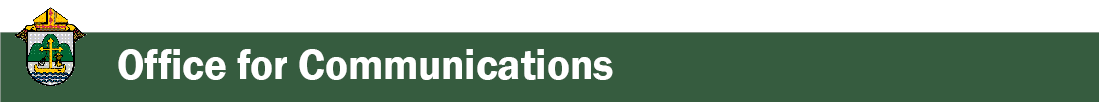 Director: Erik Archer– 608.791.2661 |  earcher@diolc.orgReminder: Sending a note of encouragement to your clergy. 
Over 400 parishioners sent notes of gratitude and support during Catholic Schools Week when we created a “Thank a Teacher” form, which allowed anyone to submit a thank you note to their teachers, administrators and faculty. With that same idea in mind, we encourage everyone to recognize the good work done by their pastor. You can send a note of encouragement, a promise of prayer or share your favorite story by visiting diolc.org/notes-to-clergy or by using your Smartphone’s camera to scan the QR code to the left.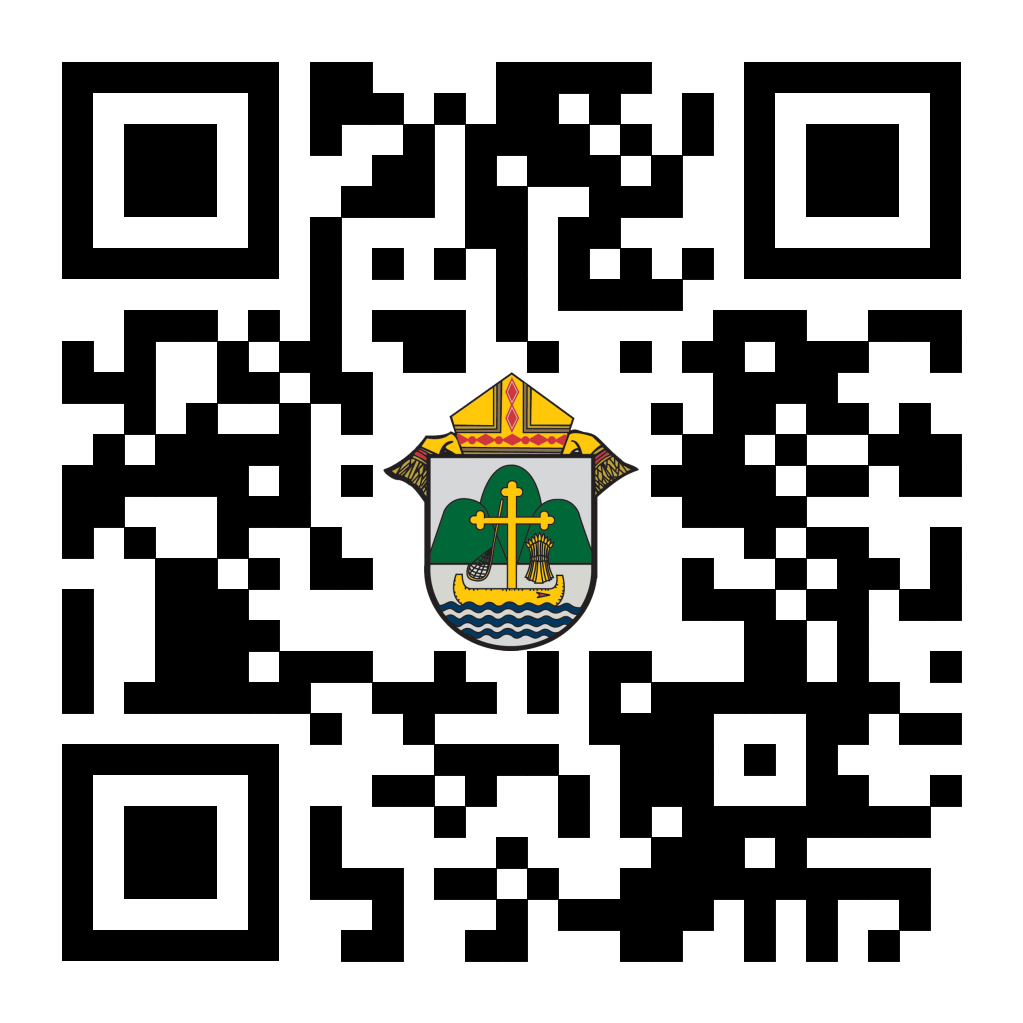 Reminder: “Have camera, will travel!” Parish Event Happening? We Can Help Take Pictures / Video! Our Communications Department is able to travel to parish events and take photos, record video, conduct interviews and livestream and then provide these products to you for your use at the parish level. Several parishes have taken advantage of this opportunity and we provided them with a YouTube livestream,  a package of photos, and recorded video of their event. Possible ideas are church events, anniversaries, interviews for living history, etc. Contact Erik at earcher@diolc.org to request our diocesan media support.May/June issue of Catholic Life Magazine
The May/June issue of Catholic Life Magazine will be delivered to your parishioners around May 4. For an early look visit https://catholicmagazines.org/magazine-archive/catholic-life/lc0523<<Top >>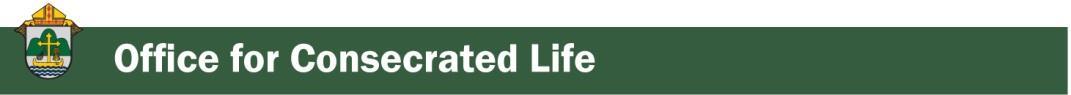 Director: Sr. Donna Krzmarzick, ISSM – 608.791.2690 | dkrzmarzick@diolc.orgNo items this week.<<Top >>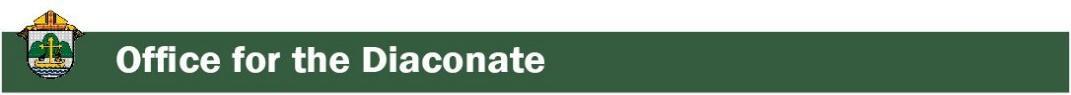 Director: Deacon Bryan Hilts – 608.791.2665| bhilts@diolc.orgReminder: Fall Ministry Days: Oct. 16-17, 2023 – This is a good way to take advantage of Continuing Education Credits. Attendance is encouraged.Reminder: Bishop’s Day with Deacons and their wives: Aug. 12, 2023 – Holy Cross Diocesan Center, La Crosse. Attendance expected.<<Top >>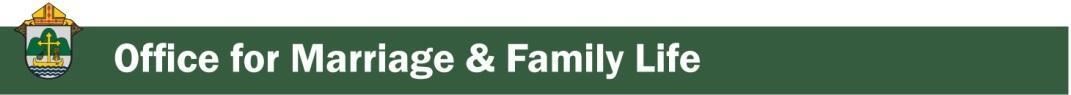 Director: Christopher Rogers – 608.791.2659 | crogers@diolc.orgFor your parish bulletin
A new episode of our web series/podcast, “Unscripted,” is now available!
We were able to tag each parish on Facebook. We would most appreciate you sharing that post on Facebook and sharing this short blurb below in your parish bulletin: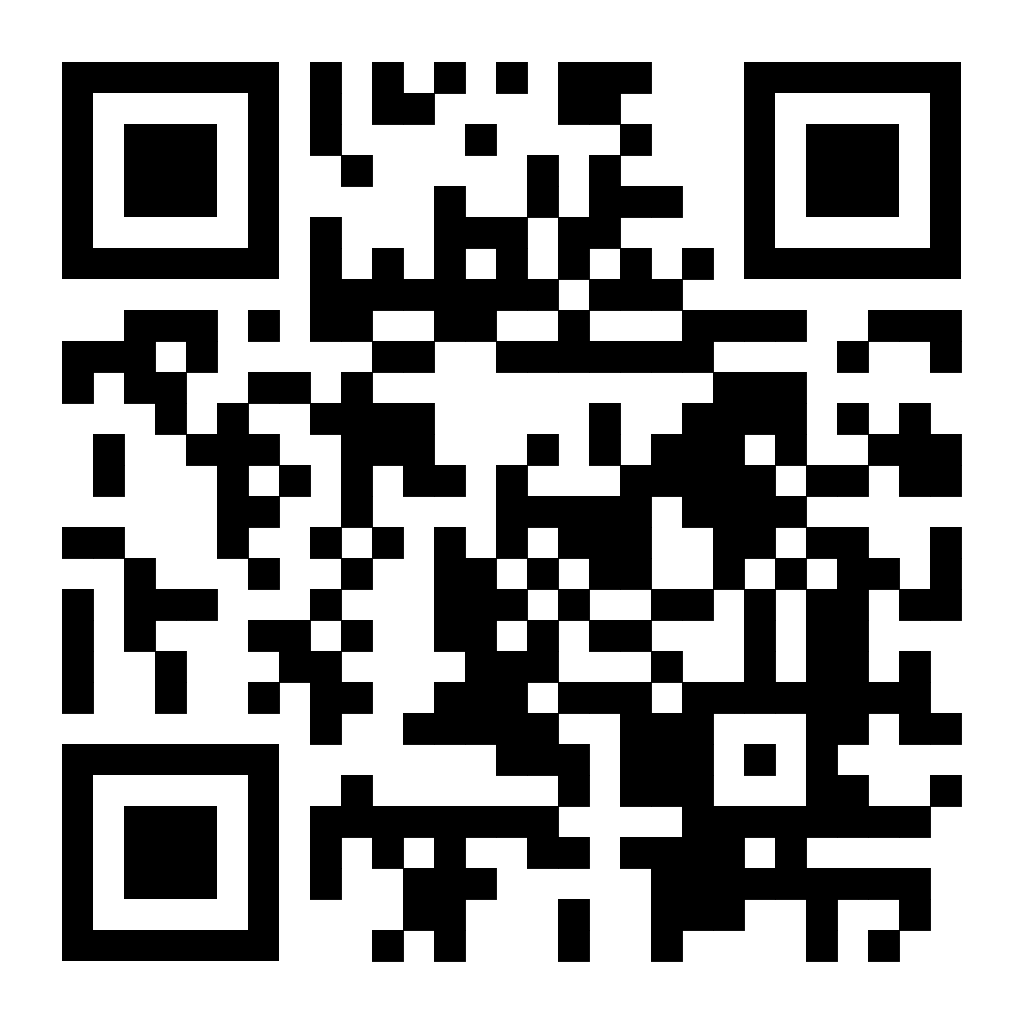 “UNSCRIPTED” is a new web series/podcast from the Office for Family Life where we talk with people you may know. Watch or listen to more episodes of “Unscripted”at open.spotify.com/show/0Prml0VoA912UYywRwLSaj or use your smartphone’s camera to scan the QR code to the left.For your parish bulletin
Family Camp at Crosswoods Camp! For more information,visit crosswoods.camp Reminder: Marriage Enrichment and Parenting ResourcesFor Your Marriage Website – foryourmarriage.org/ or use your smartphone’s camera to scan this QR code.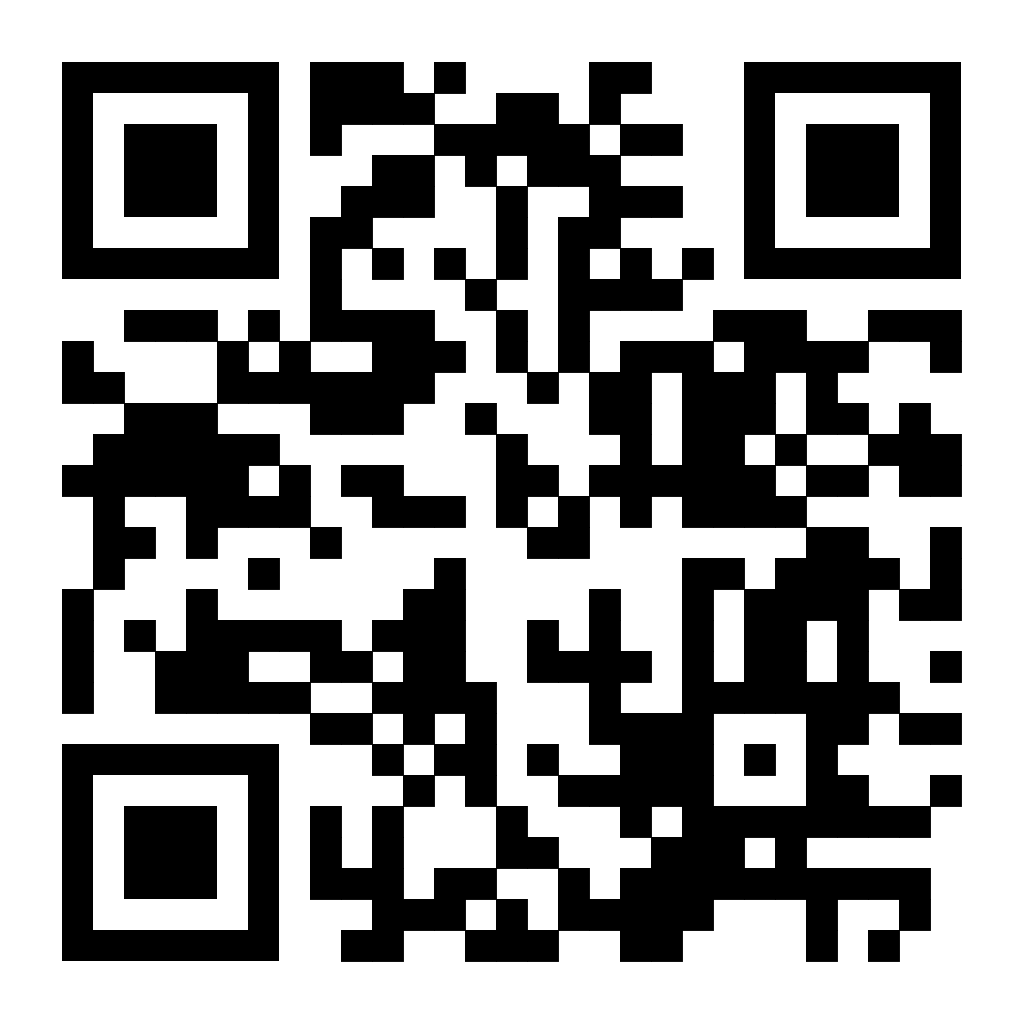 This website from the USCCB helps couples at all stages of life to understand and live God’s plan for happy, holy marriages.Teaching the Way of Love - twl4parents.com/ or use your smartphone’s camera to scan this QR code.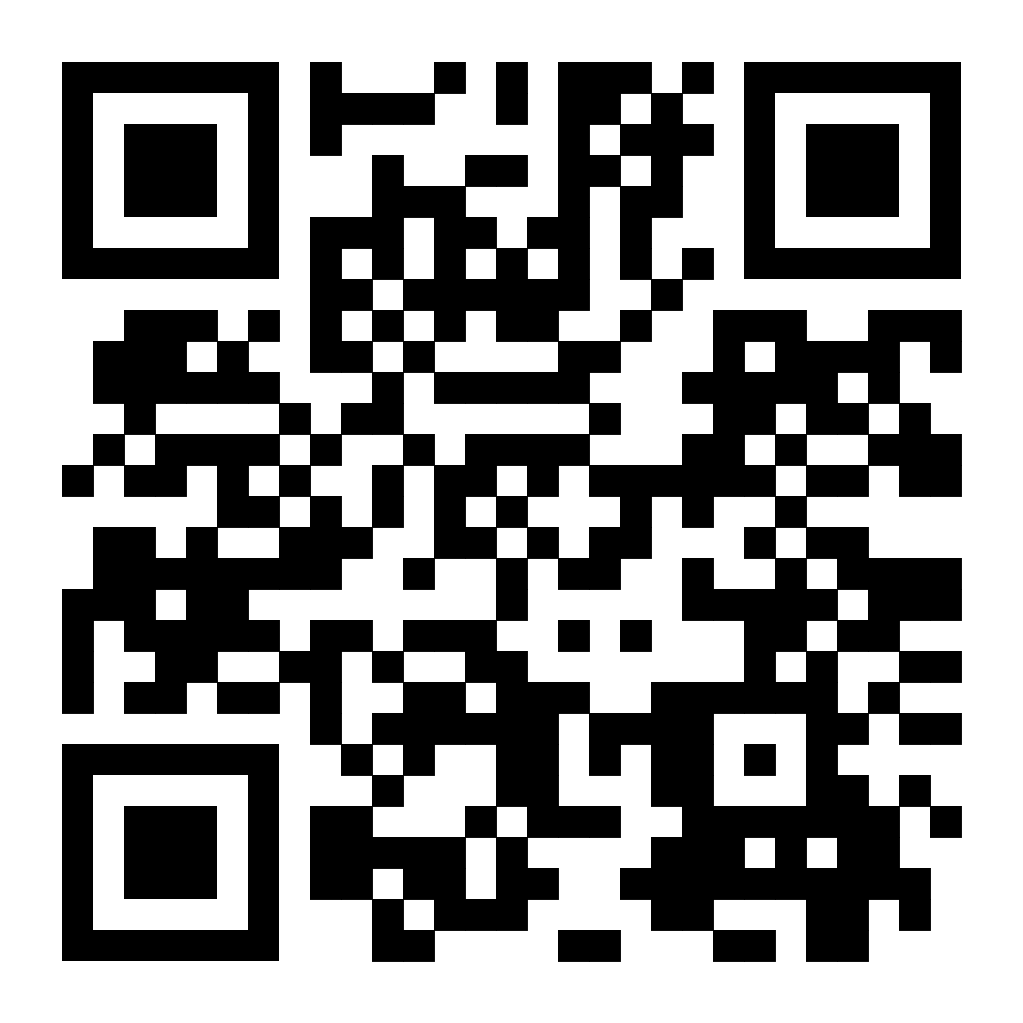 This website is full of encouragement and tips for parents to continue to be the primary educators of their children.Reminder: Diocesan Website for Clergy and Marriage Ministers Regarding Marriage PreparationUse this link: diolc.org/marriage/marriage-preparation/marriage-preparation-for-ministers/ to go directly to the section of our website containing resources for clergy and marriage ministers. There are step-by-step instructions, downloadable guidelines, downloadable forms and much more! Please let us know if we can assist you in this ministry. Reminder: Process for Training FOCCUS Facilitators The process for training FOCCUS facilitators is as follows: Each parish needs to contact FOCCUS directly to set up an account for your parish, if one has not already been set up and then train your couples directly through FOCCUS. The contact person at FOCCUS is Max Allen. He is happy to work directly with your parish priest or contact person. His contact information is: email: mrallen@foccusinc.com or phone: 402.827.3735 ext. 1317. <<Top >>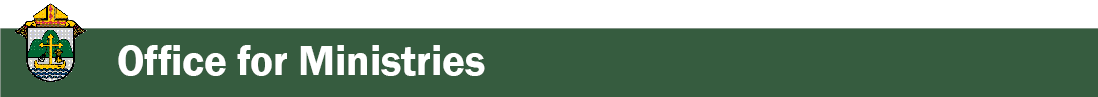 Director: Christopher Ruff – 608.791.0161 | cruff@diolc.orgNo items this week.<<Top >>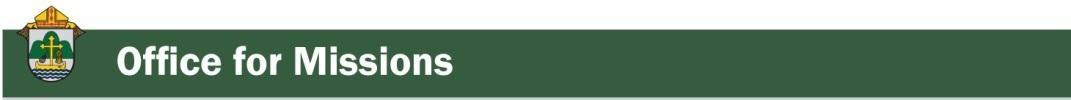 Director: Fr. Woodrow Pace – 608.791.2676 | wpace@diolc.orgNo items this week.<<Top >>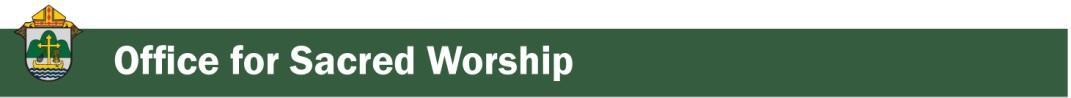 Director: Christopher Carstens – 608.791.0161 | ccarstens@diolc.orgReminder: Prayers for Farming and Rural Life
As spring and planting season arrives, remember to support those who grow our food and fulfill God’s command to “till the earth and keep it.” Please find below possible intercessions for the Universal Prayer that can be used at Sunday Masses around the time of spring planting or throughout the year. Consider also distributing and/or praying a prayer to St. Isidore, the patron saint of farmers and rural life, at the weekend Masses of May 13-14 (his feast day is Monday, May 15, 2023). Also consider offering a blessing for seeds, soil, or crosses that are placed in fields and gardens, which the people can bring to Mass that weekend to be blessed. Consider also going out to parishioners’ farms to bless their fields.Sample Intercessions for Sunday Mass
For favorable weather during planting season: that the fruits of the earth may provide food enough for all people and provide for the livelihoods of farmers and growers. Let us pray to the Lord.For farmers and their families, and for those who work in agriculture: that they be good stewards of the goods of the earth and receive what they need for their spiritual and material well being. Let us pray to the Lord.For farmers who are struggling to make ends meet: that they may be encouraged by the support of their neighbors, their parish, and all of God’s people. Let us pray to the Lord.For a greater knowledge and love of rural life: that its values, traditions, and faith be nurtured in our communities. Let us pray to the Lord.Prayer to St. Isidore
Good Saint, we are told that your devotion to the Holy Sacrifice of the Mass was so great that you would rise before it was light in order to be able to attend Mass before beginning your work in the fields. Obtain for us, we pray, some of that loving devotion to the Holy Sacrifice of the Mass. There it is that the fruits of our farm labor, bread and wine, are brought and offered to God by the priest. Then, in the Consecration, Christ Himself, Body and Blood, Soul and Divinity, becomes present on our altars under the appearances of this same bread and wine. And in what was the altar bread, He comes to us to be the very food of our souls. If we deeply realize the value and beauty of Holy Mass, we will be very happy to attend as often as we possibly can. Help us to understand that in the Mass we offer ourselves to God with Christ by the hands of the priest. There we can bring to God all that we do, and offer it to Him in union with His Holy Sacrifice. The more often we do this now, the happier we shall be hereafter. Good Saint Isidore, bless us and our labors, that we may someday reap the reward of good works with you in heaven. Amen.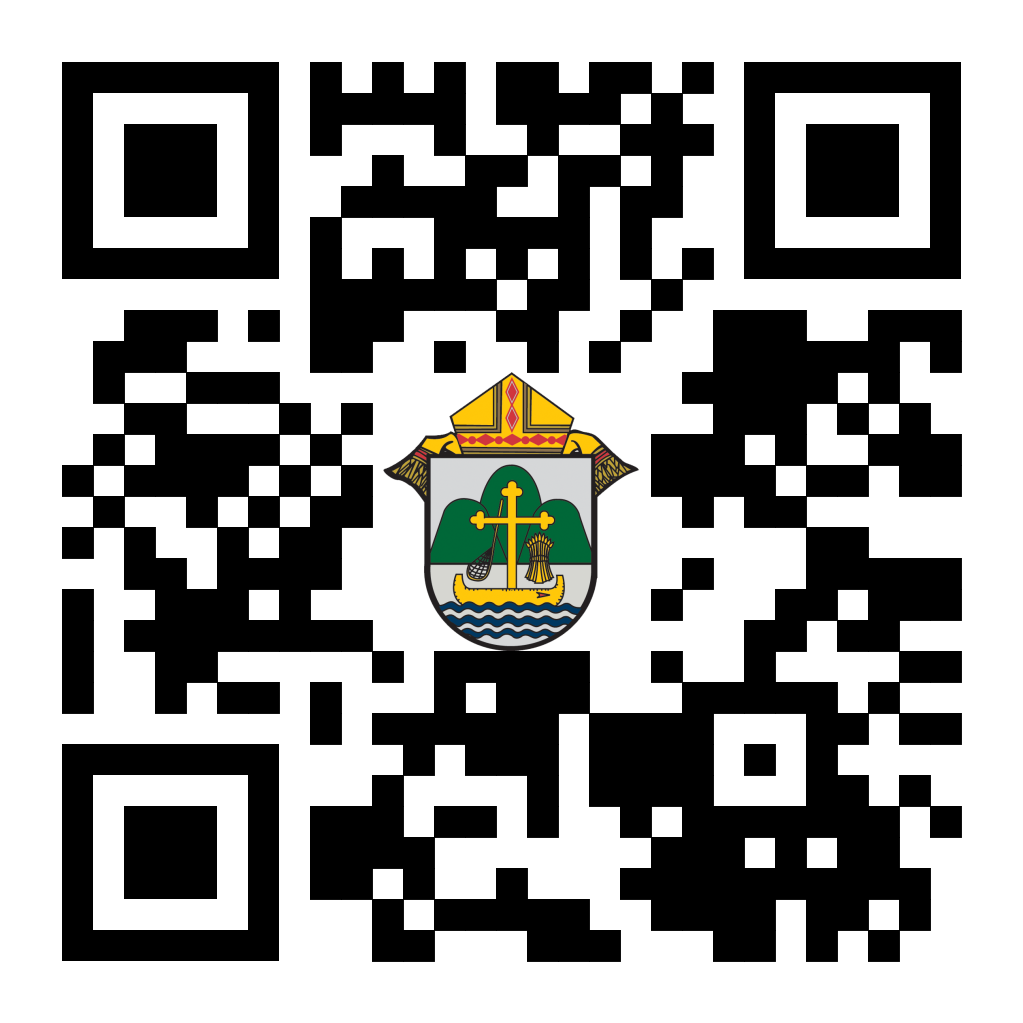 For more information and texts of various blessings, please contact Father Daniel Sedlacek, Chaplain of the Diocesan Rural Life Committee, at frdanielsedlacek@gmail.com. If you want to learn more about rural life, visit diolc.org/social-concerns/rural-life or or use your smartphone’s camera to scan the QR code to the left.For novena prayers to St. Isidore (May 7-15), please go to Catholic Rural Life website: https://catholicrurallife.org/resources/spiritual/novena-to-st-isidore/.<<Top >>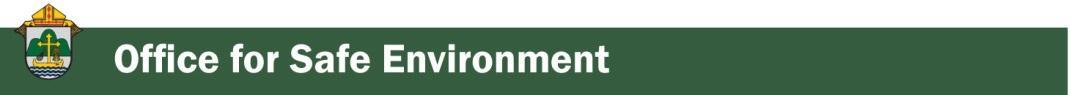 Director: Teresa Brown – 608.791.2679 | tbrown@diolc.orgDIOCESE OF LA CROSSE GUIDELINES FOR REPORTING INSTANCES OF CHILD ABUSEThe Diocese of La Crosse, through its policies and procedures, seeks to provide a prompt, appropriate and compassionate response to reporters of sexual abuse of a child by any diocesan agent (bishop, priest, deacon, employee, religious, vendor or volunteer). Anyone wishing to make a report of an allegation of sexual abuse should send that report to Mrs. Teresa Brown, Complaint Intake Agent, at the Diocese of La Crosse, P.O. Box 4004, La Crosse, WI 54602-4004. Alternatively, you can contact Mrs. Brown at 608.791.0179 or intakeagent@diolc.org. The reporting form is available through the Diocese of La Crosse Office of Safe Environment or on the diocesan website at: diolc.org/safe-environment/reporting. Individuals are also encouraged to take their reports directly to civil authorities. Copies of the diocesan policy are available through your local Parish and on the diocesan website. If you have any questions about the Diocese of La Crosse and the implementation of the Charter for the Protection of Children and Young People, please contact Teresa Brown, Diocese of La Crosse, at 608.791.2679 or tbrown@diolc.org.<<Top >>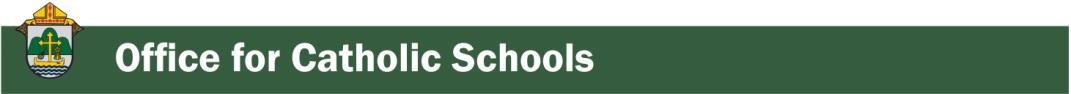 Superintendent: Thomas Reichenbacher – 608.788.7707 | treichenbacher@diolc.orgNo items this week.<<Top >>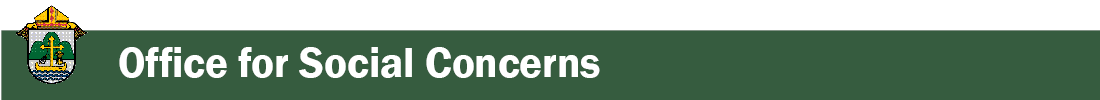 Director: Christopher Ruff – 608.791.0161 | cruff@diolc.org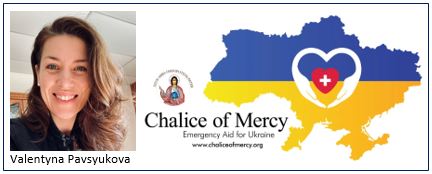 Reminder, For Your Parish Bulletin:Chalice of Mercy is in Ukraine, Needs our HelpPlease donate to the Ukrainian relief efforts of Chalice of Mercy if you are able, and pray for the safety of their volunteers on the ground there, who put their lives on the line.  Financial assistance is the biggest need at this time.  To give, visit chaliceofmercy.org/donate or use your smartphone’s camera to scan the QR code to the left.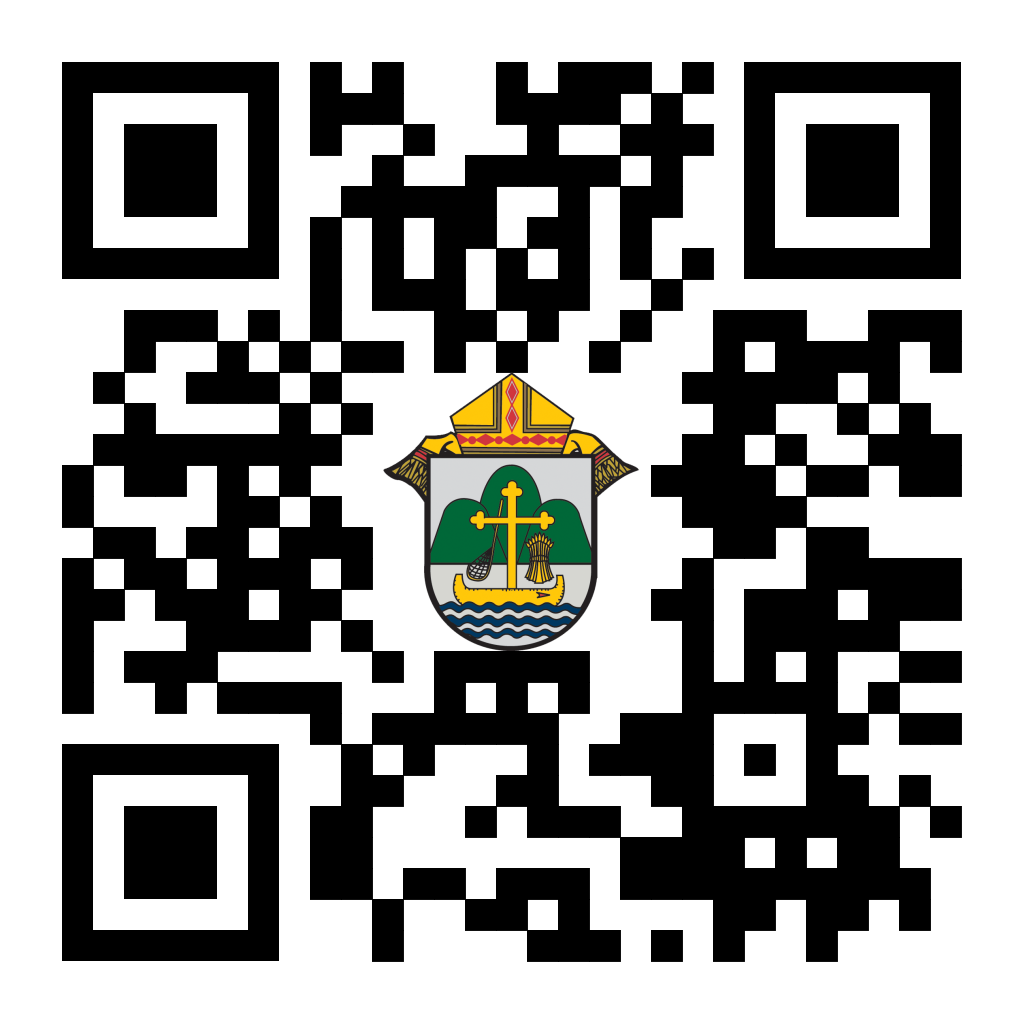 Tell the House to pass the No Taxpayer Funding for Abortion Act
The House of Representatives is considering whether to bring the No Taxpayer Funding for Abortion Act (H.R. 7) to a vote, and the U.S. Bishops are asking you to make your voice heard in support of this bill.  To reach out to your U.S. Representative, visit the USCCB action alert page at votervoice.net/USCCB/home or use your smartphone’s camera to scan the QR code to the left.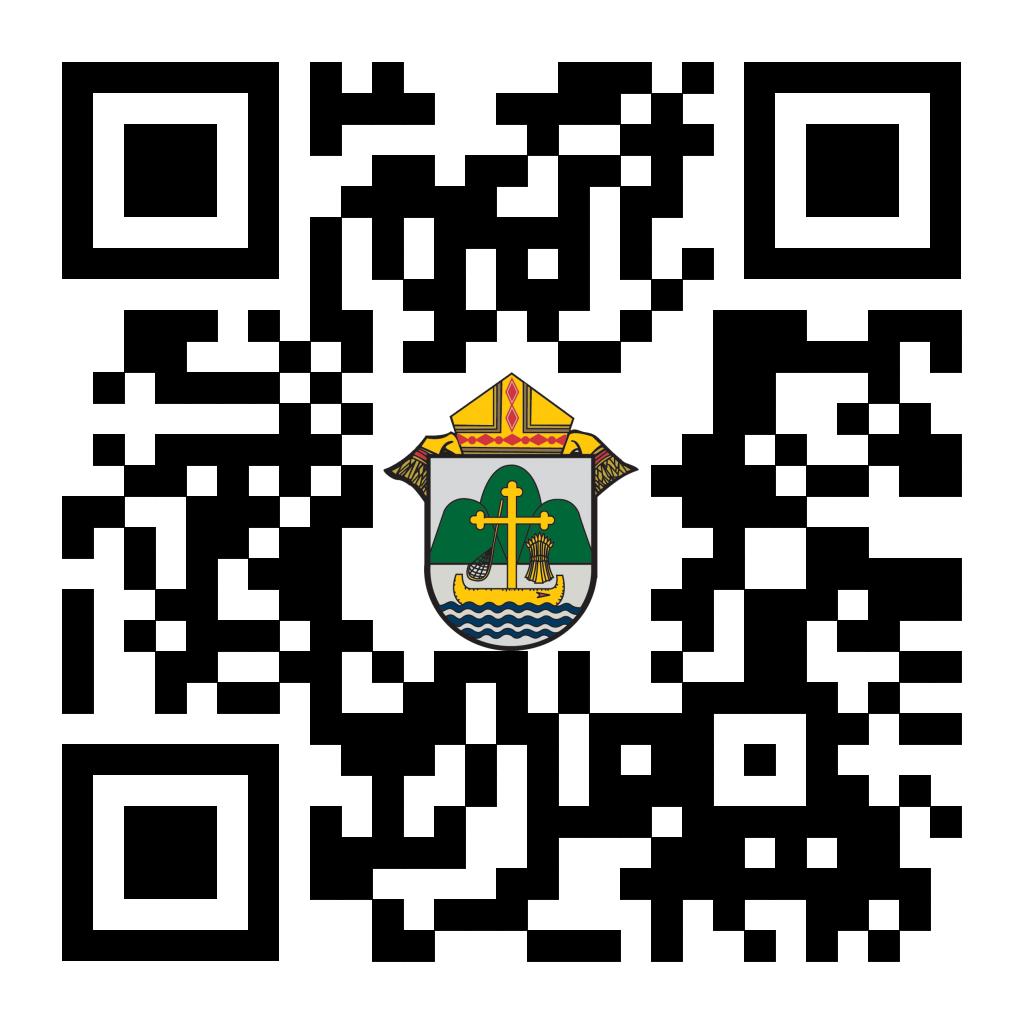 
Reminder: For Your Parish Bulletin:Post-Abortion Healing Ministry in the Diocese of La CrosseDo you know someone who is carrying the grief and sorrow of past abortions? Project Rachel Ministry offers a compassionate heart and confidential help. Call 608.860.6698 or email projectrachel@diolc.org.Help Catholic Charities love our Neighbors in Need Catholic Charities reaches out to our neighbors in need in so many ways, from providing shelter to the homeless in our midst, to giving hope and support to moms before and after birth, to working with married couples looking to adopt, to assisting the poor and people with disabilities. Find out more, and how you can help, at cclse.org.
For Your Parish Bulletin:CALIX – For Help with Addiction from a Catholic Perspective Do you or a family member or friend need help with an addiction concern? Or, do you just need someone to talk with? You can reach out to a member of CALIX. CALIX (calixsociety.org) is an association of Catholics in addiction and family members and friends affected by addiction, who are maintaining their sobriety through participation in their Catholic faith and a 12 Step program. You can make a confidential call to 612.383.8232 (Jim R.) or 651.587.4668 (Jim B.), for information on meetings and recovery support. You need not disclose your name. <<Top >>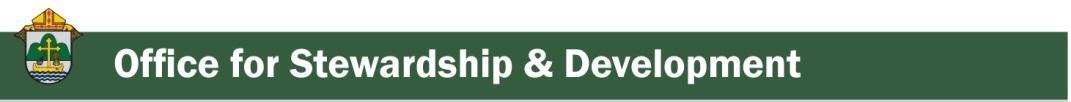 Director: Jeff Reiter – 608.791.2653 | jreiter@diolc.orgStewardship Bulletin Reflections for Weekends:05/07https://diolc.org/wp-content/uploads/2023/04/05.07.23-stewardship-bulletin-announcements.pdf05/14https://diolc.org/wp-content/uploads/2023/04/05.14.23-stewardship-bulletin-announcements.pdf05/21https://diolc.org/wp-content/uploads/2023/04/05.21.23-stewardship-bulletin-announcements.pdf05/28https://diolc.org/wp-content/uploads/2023/05/05.28.23-stewardship-bulletin-announcements.pdf Stewardship Homily Reflections
Stewardship reflections for your homily development:For Weeks 05/07- 05/28/23: https://diolc.org/wp-content/uploads/2023/05/Homily-Guide-05.02.23.pdf  Reminder: Planned Giving – Leaving a Legacy, Wills, Bequest, and Endowments
We have inherited such treasures from our parents, grandparents and great-grandparents, those whose shoulders we stand on today. Now it is our turn to ensure future generations can enjoy the reverence and beauty of a well-maintained parish. Leveraging the Capital Campaign and providing parishioners with information on Endowments, Trusts and Bequests are just a few ways a parish can help prepare for its future. Our Estate Planning Guide can help people save several hundred dollars in legal and financial estate planning costs. We have sent out several hundred copies per individual request, and each Parish has received a copy. Do not hesitate to contact our office if you want additional copies. Our Planned Giving website is diolclegacy.org. People can find calculators, additional information, sign up for a newsletter and request copies of specific estate planning guides and information.If you would like more legacy-giving information, presentations or ads for your Parish bulletin, please do not hesitate to contact our office or the Catholic Foundation of West Central Wisconsin (cfwcw.org) at 608.519.9892 or email: jreiter@cfwcw.org..<<Top >>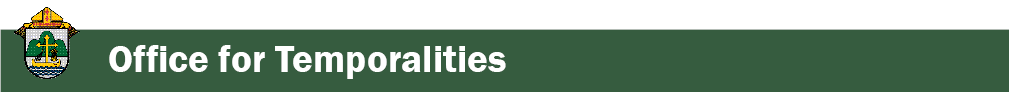 Diocesan Finance Officer: James Reider – 608.791.2668 | jreider@diolc.org No items this week.<<Top >>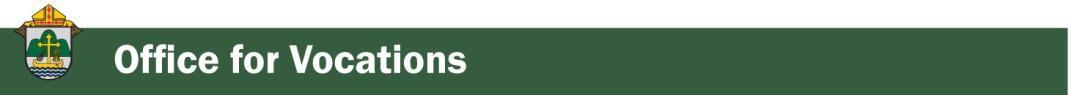 Director of Vocation Recruitment: Fr. Nate Kuhn – 608.791.2666 | nkuhn@diolc.org3rd Annual Vocations Golf Outing & DinnerJune 5th, 2023 at the Fox Hollow Golf Course – La Crosse. There is a noon shotgun start. Dinner at 6 p.m. To register by mail, download the registration form in the brochure, complete it, and return it to: Diocese of La Crosse, P.O. Box 4004, La Crosse, WI 54602-4004. The registration form is found here: diolc.org/wp-content/uploads/2023/04/Golf_tri-fold_FINAL_FILLABLE.pdfor use your smartphone’s camera to scan the QR code to the left.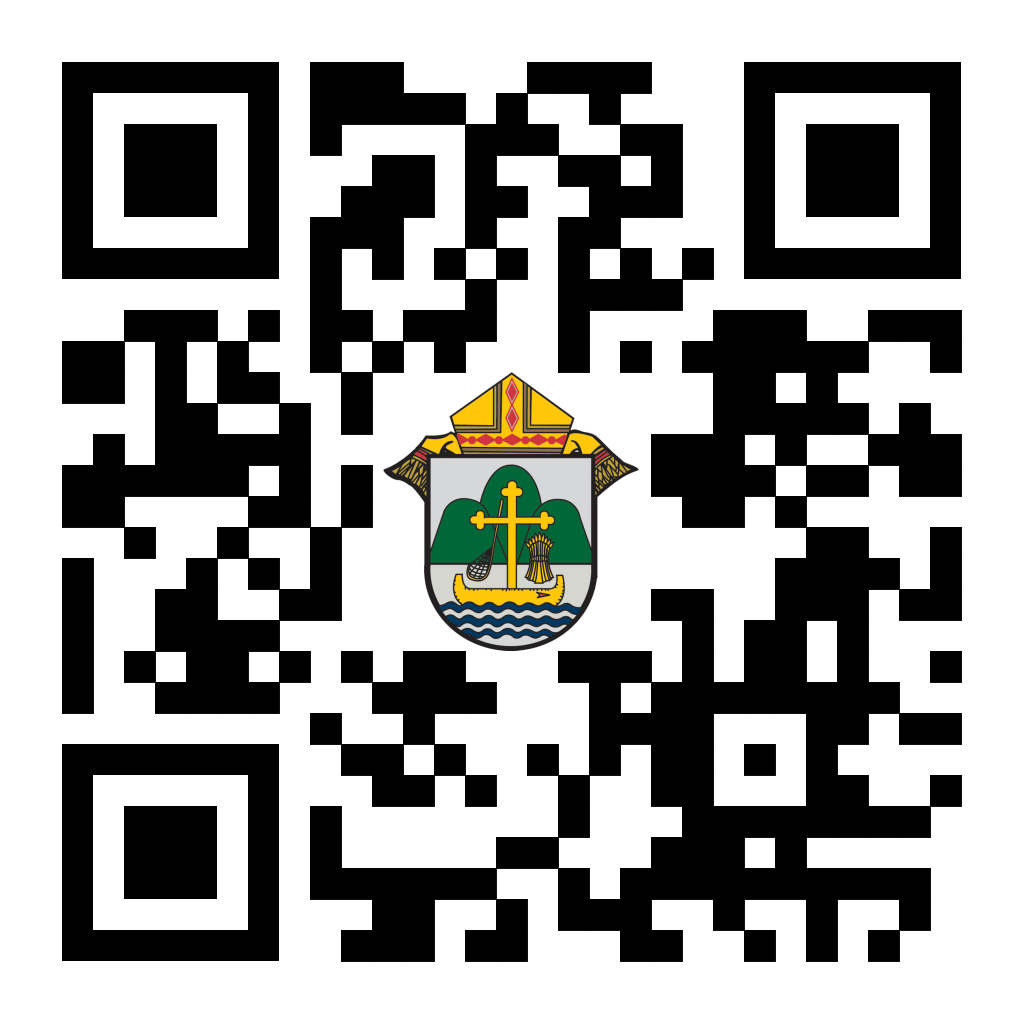 CELEBRATE THE ORDINATION OF:Deacon Alex Scott Kren
Deacon John Patrick ZweberDeacon Jared Nicholas ClementsDeacon Isaac John PechaSaturday, June 24 at 10 a.m. at St. Joseph the Workman Cathedral, 530 Main Street, La Crosse.
Vocations IntercessionsPlease include the following intercession for vocations for your Sunday prayers of the faithful.That our parish communities will nurture holy single lives, marriage, and religious vocations through their lives of prayer and service, giving witness to God's loving action in the world.Consider adding a vocations paragraph to your parish bulletin. Below is an example – they will be changed each week. Feel free to use any or all of them.A Call to Serve
There are few things in life that are more uplifting than being able to help someone or be there for someone in need. When we can use our gifts and talents to make someone else’s life better, it can bring joy to not just our lives, but to those we are able to serve as well. Jesus tells us that there is no greater love than to lay down one’s life for one’s friend. As friends of Christ, we are called to love in this way, to be willing to lay down our life for others. A powerful way to do this is by being a priest of Jesus Christ. He is calling young men to consider this call to serve, to offer their lives out of love for their sisters and brothers. He may be calling YOU! If you or someone you know is interested in discovering more about this call to the priesthood, please contact me at: Fr. Nate Kuhn, Director of Vocational Recruitment for the Diocese of La Crosse, 3710 East Ave. S. PO Box 4004, La Crosse, WI 54602; or by phone at: 608.791.2667. God bless you!<<Top >>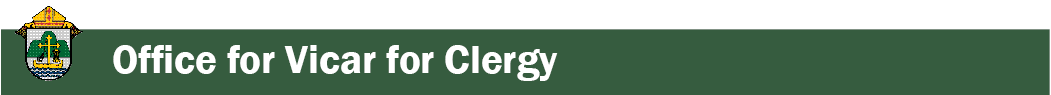 Director: Very Rev. Woodrow H. Pace – 608.791.2689 | wpace@diolc.orgSave the date:
Priest Unity Days will be June 22-23 and end with Ordination on the 24th. Registration will be from noon-1 p.m. on Thursday, June 22. Fr. Kizewski will be our speaker. More information to come later – including hotel accommodations.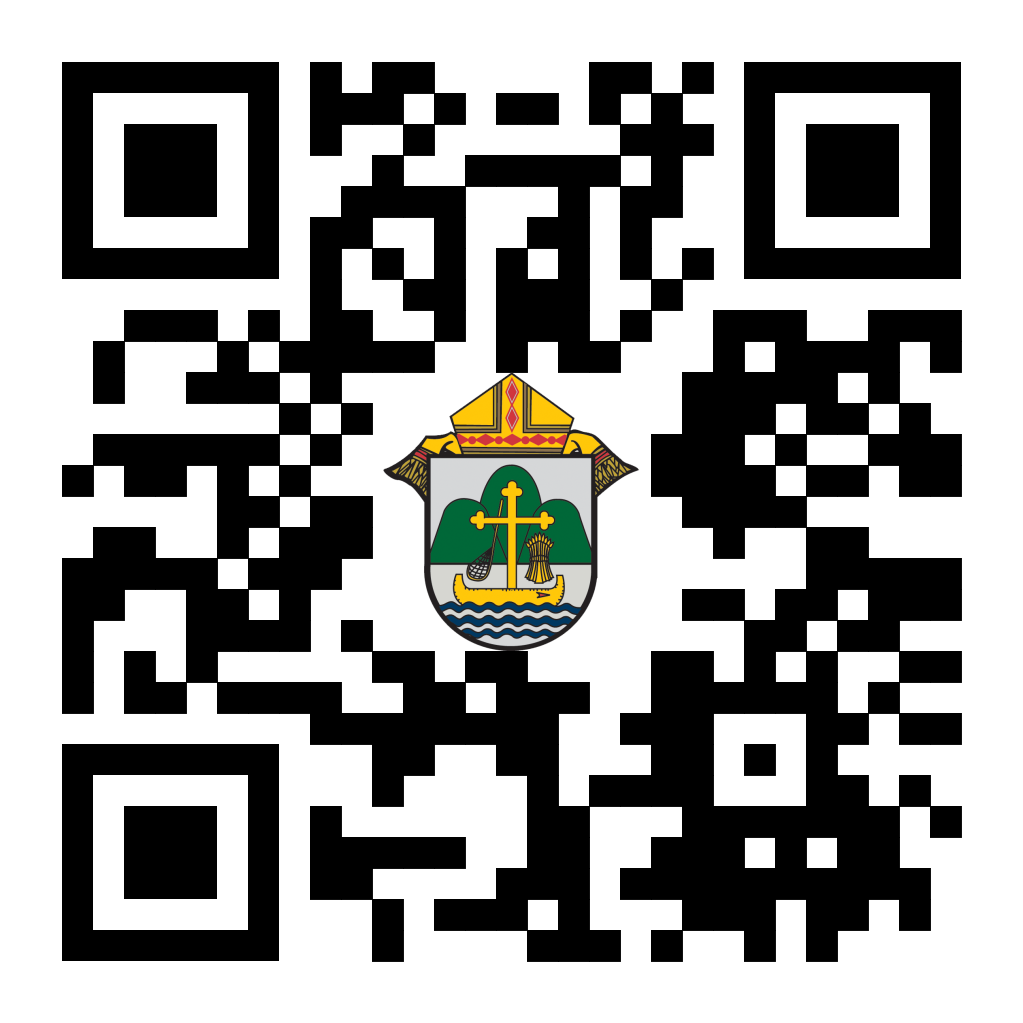 To register, visit diolc.org/vicarforclergy/priest-unity-days-registration/or use your smartphone’s camera to scan the QR code to the left.
<<Top >>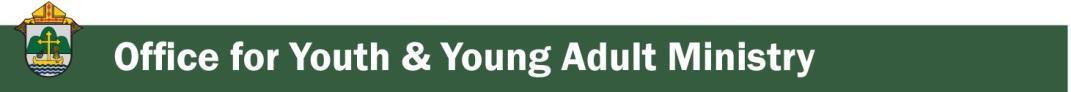 Director: Christopher Rogers – 608.791.2659 | crogers@diolc.orgFor your parish bulletin
A new episode of our web series/podcast, “Unscripted,” is now available! We were able to tag each parish on Facebook. We would most appreciate you sharing that post on Facebook and sharing this short blurb below in your parish bulletin:“UNSCRIPTED” is a new web series/podcast from the Office for Family Life where we talk with people you may know. Watch or listen to more episodes of “Unscripted”at open.spotify.com/show/0Prml0VoA912UYywRwLSaj or use your smartphone’s camera to scan the QR code to the left.Durand Deanery Youth Rally – Sunday May 7, 2023Durand Deanery Youth Rally at St. Henry Parish Hall in Eau Galle. Bring your youth to a lively spirit filled day! All youth in grades 7 through 12 and college age are welcome! Cost is free! Morning snacks and lunch are provided! Our keynote speaker will be Gina Bauer. Follow this link for more information: https://docs.google.com/document/d/1IBP81Mc7KBpGuOj68jHOx-JxiY0tj5Li/edit?usp=share_link&ouid=112148593042477152036&rtpof=true&sd=true Franciscan CORE University Franciscan CORE youth theology institute is a five-day summer service opportunity offering education, experience, and reflection on Catholic Social Teaching themes and principles using a Franciscan lens. Each day will include prayer, intentional learning, interaction with leaders in the field, direct service, and time to process experiences. Find out more information at this website: https://www.viterbo.edu/franciscan-core Reminder: Crosswoods Adventure Camp is Looking for S.O.G.’s (Servants of  God)These are young people willing to come to camp to volunteer through service to the people who attend camp. Please see the flyer at this link for more details: https://drive.google.com/file/d/1ewTxFWIqdhO9qKAjm_zfeWXW9W9B7KRa/view?usp=sharing Update: 2023 Adventure CampWe will still have two weeks for your group to choose from. However, Week 1: June 25-30, 2023 will be for grades 6-12. The cost for the first week is as follows: Early Bird $420 per person (including adults). Receiving the Early Bird price means that the person has paid and turned in their forms before June 9, 2023. Regular price after June 9, 2023 is $440 per person (including adults). For more information, including a downloadable poster and registration link, click here: diolc.org/yya/youth-opportunities/adventure-camp/ or use your smartphone’s camera to scan the QR code to the left.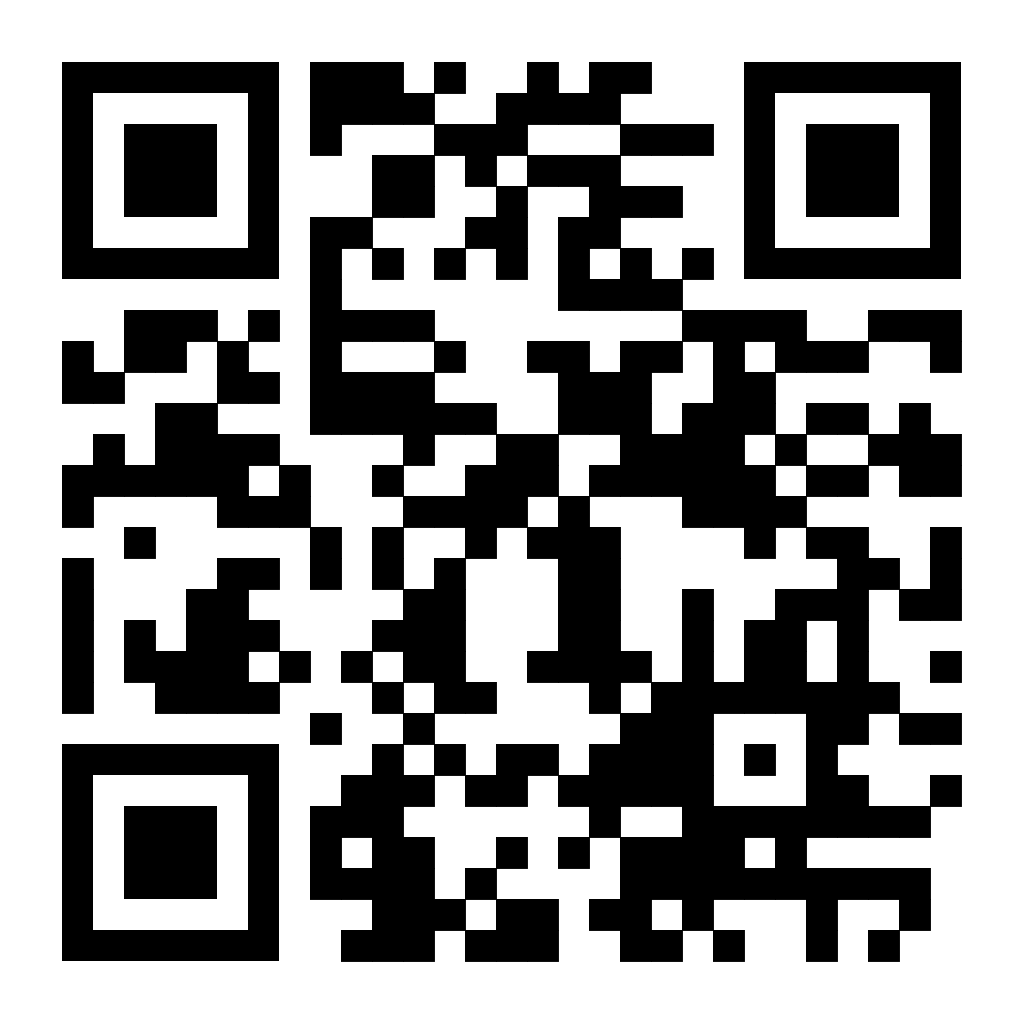 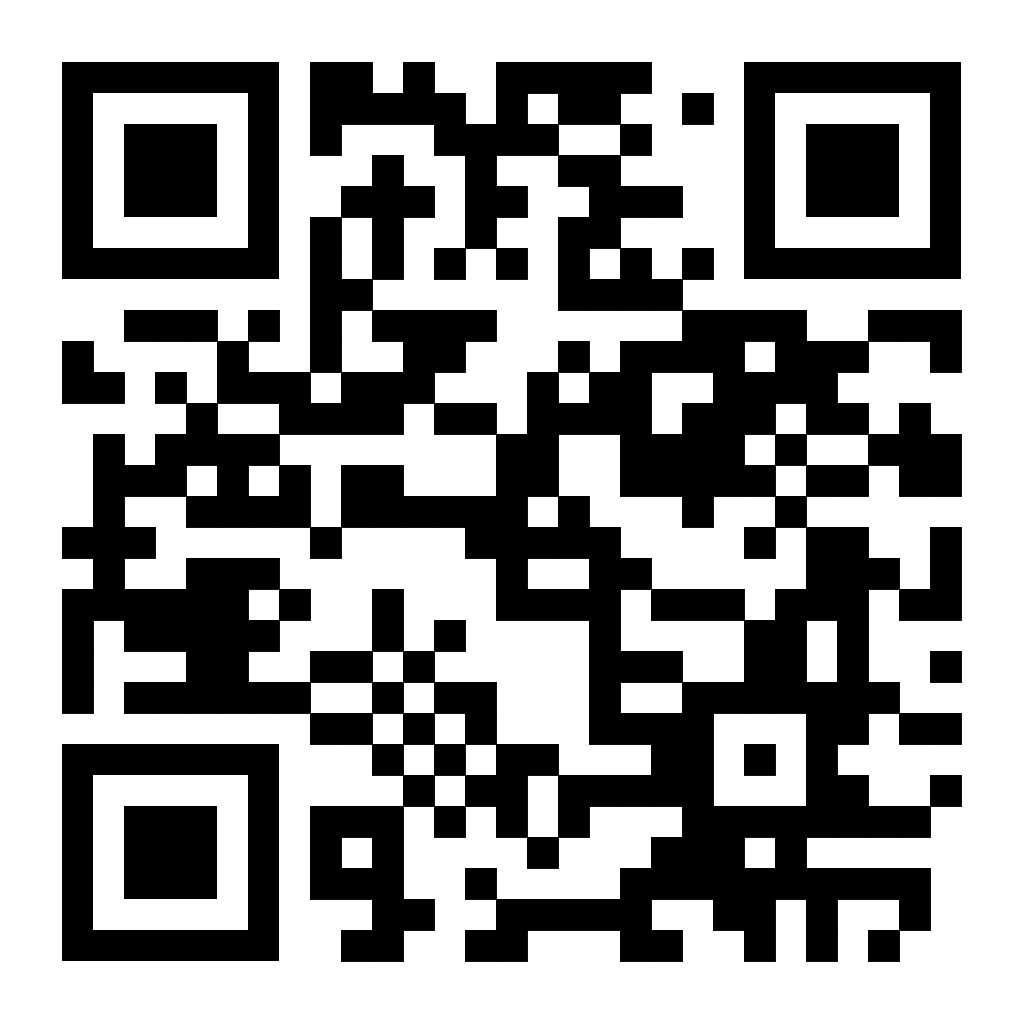 Click on this link to the Facebook event page: fb.me/e/2GlRt0X4Y or use your smartphone’s camera to scan the QR code to the left. Please share on your parish Facebook page.The second week, Week 2: July 9-12, 2023 will be a shorter week and is for grades 9-12. The cost for the shorter week is $275 plus any parish fees. More information is coming soon.Reminder: National Catholic Youth Conference (NCYC) – Nov. 16-19, 2023NCYC (National Catholic Youth Conference) is a powerfully unique three-day experience of prayer, community, evangelization, catechesis, service, and empowerment for Catholic teenagers (of high school age) and their adult chaperones. NCYC is the premiere Catholic youth event on a national scale that gathers people from all across America for a life-changing encounter with Christ.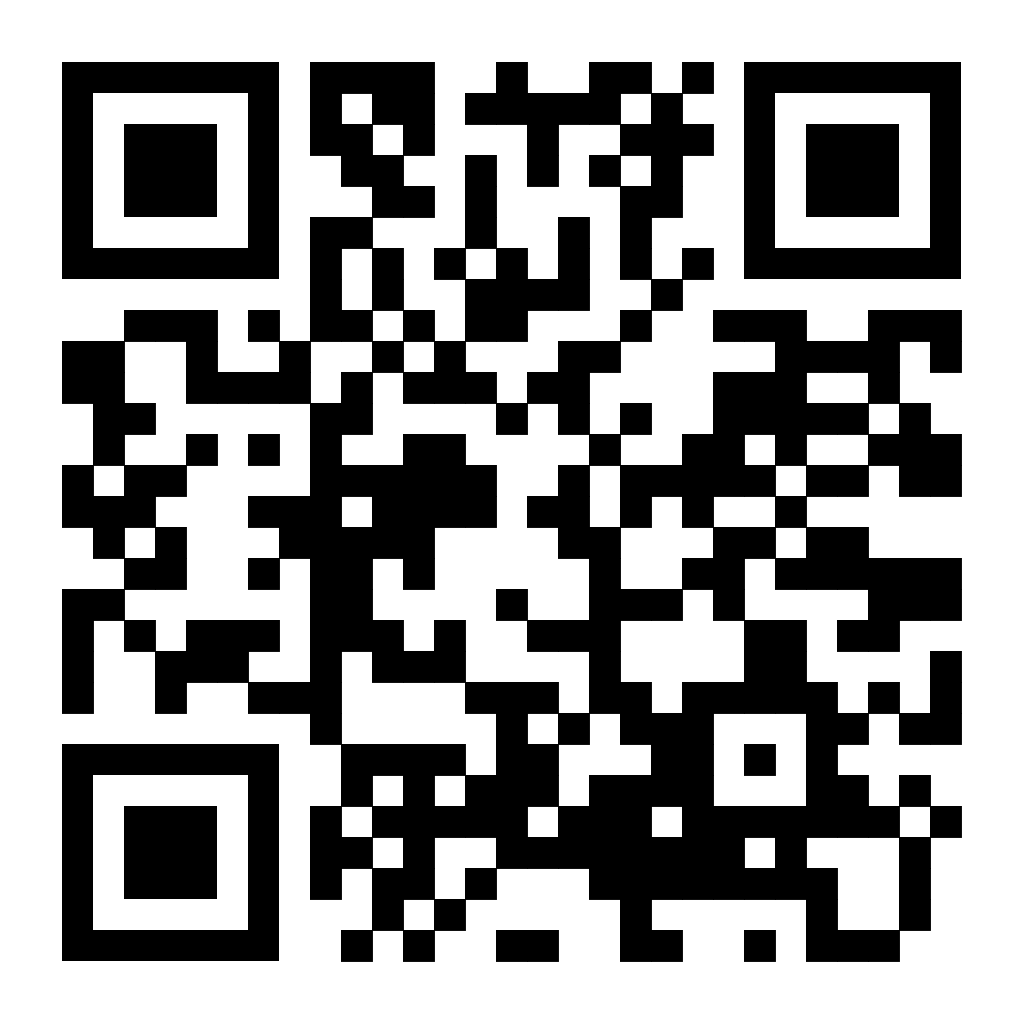 Our diocese will be taking a group and would love to have your youth from your parish/school join us! If you are interested in learning more and to let us know you are interested in bringing a group, please visit our website at diolc.org/ncyc or use your smartphone’s camera to scan the QR code to the left.Reminder: Newman Connection for outgoing high school seniorsWe are once again partnering with the Newman Connection to assist getting incoming college Freshmen connected with the Newman Center on their campus. You may have already received an email from the Newman Connection. You may sign up for the program by following this link: https://share.hsforms.com/1GLP12-1tQ_OL7pZyvpVWNA2t65q or use your smartphone’s camera to scan the QR code to the left.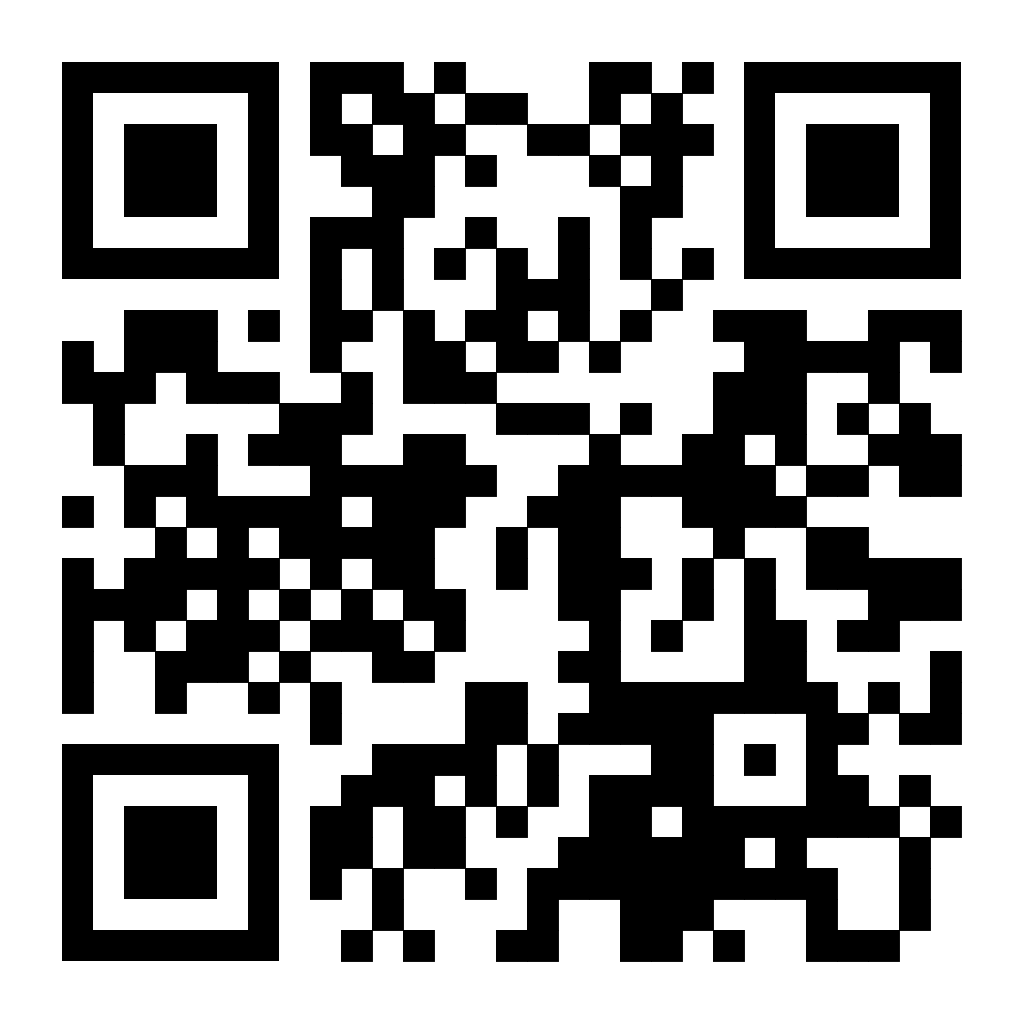 You may also view the marketing materials at the following links:Parishes: https://landing.newmanministry.com/outreach2023 Schools: https://landing.newmanministry.com/hs-materials-2023 Reminder: Tune-In TuesdaysPlease join us for our Tune-In Tuesdays at 11 a.m. Join us as we come together to network and share how we are doing, how our ministry is going and talk about ways we can support each other. Please follow this link: us02web.zoom.us/j/88368837363?pwd=Q2VOdisyalE4Mm93bnM4andYUWdZdz09 <<Top >>Diocese of La Crosse | 3710 East Ave S | La Crosse, WI 54601 | 608-788-7700To unsubscribe from this e-mail message contact mwilson@diolc.orgCatechesis & EvangelizationChanceryCommunicationsConsecrated LifeDiaconateMarriage & Family LifeMinistriesMission OfficeSacred WorshipSafe EnvironmentSchools OfficeSocial ConcernsStewardship and DevelopmentTemporalitiesVocationsVicar for ClergyYouth and Young Adult MinistryPast Chancery Bulletins